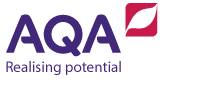 Scheme of work This scheme of work is designed to help you deliver our new GCSE Modern Hebrew specification. It’s important to:plan revision and recaps (thematic and linguistic)make logical and seamless links between thematic progression and linguistic progression.Each theme contains a number of topics. To avoid you needing to pinpoint how each individual lesson relates to the scheme of work, you can think of each topic as a unit of teaching and learning that covers:a sequence of lessonsa range of resources and activities that cover the full range of skills (including opportunities for revision and consolidation, and stretch and challenge)the appropriate lexical and grammatical content.
In this scheme of work, the themes (column two) and the topics within them (column three) straddle both years, rather than taking the conventional approach of teaching each theme one by one in full. This means the grammar is transferrable: each unit builds on the previous one and the structures and grammar that a student learns (column four) can be constantly reused and recycled by transferring them to other topics.This approach also promotes effective learning. Students are better prepared for multi-topic listening and reading exams, and multiple themes get underway from the start – which means there's less risk students will forget early themes.It's important to think and plan holistically to find the most logical series of links between themes, language and skills.Year 1Year 2DifferentiationThe grammar progression above might be over-demanding for some students. For each language point and grammar area, you'll need to decide the appropriate scope for your students. This scheme of work is not prescriptive: it's a programme that you can use to find the level that's right for your students. MonthThemeTopicGrammarSeptemberIdentity and culture Me, my family and friendsRelationships with family and friendsPersonal Pronoun:אני, אתה...objective pronouns אותי אותך...הורי אוהבים אותי, אני אוהב אותם. adjective agreement rules masculine, feminine, singular, plural ילד טוב, ילדים טובים,ילדה טובה, ילדות טובות. reflexive verbsלהתלבש, להתרחץ, להתקרב.  comparatives דומה ל... שונה מ... שווה ל...adverbs and adverbs of frequency לאט, מהר, בקרוב, באיטיות, במהירות, כל פעם, פעם ב... כל שבוע... regular verbs in present tense הולך, יושב, לומד, מדבר, נכנס. יוצא, קורא, רואה OctoberLocal, national, international and global areas of interestHome, town, neighbourhood and regionNominal sentences: במשפחה יש הורים וילדים. Teachers should point out the difference between nominal ‘יש’ and the possessive, ‘יש ל...’Prepositions מילות יחס: על, אל, מן...Comparatives structures: more than, less than… יותר מ...פחות מ... אני אוהבת את אחי הקטן יותר מאשר את אחי הגדול. אני מסתדרת פחות טוב עם המורה להתעמלות מאשר עם המורה לאומנות.Expressions of quantity  noun and adjective phrases: ילד קטן, אח גדולAgreement of the definite article: הילדה הקטנהDemonstrative pronouns: הדוד הזה, המשפחה הזאת, זה דודי, אלה החברים שלי.The possessive expressions: יש לי אח, אין לי סבאSentences without a subject, expressed by the masculine plural: בקיץ הולכים לים. ברכבת התחתית בעירי משלמים בכרטיס 'רב קו'Prepositions plus suffixes: יש לנו שכנים טובים. NovemberCurrent and future study and employment My studies Verbs of intent + infinitive: אני רוצה להגיע הביתה מהר.  הוא יכול לבוא ללמוד איתי לבחינה.The construct state: בית חולים. בשכונה שלנו יש בית חולים גדול. תחנת הרכבת קרובה אלינו.express reasons, must + infinitive: אני חייב, צריך, מוכרח ל... אני חייב לרוץ כי מאוחר.options. Compulsory and optional subjects: מקצועות חובה ומקצועות רשות past tense: שמרתי, ראיתי, כתבתי, ,דיברתי, חיכיתי, קראתי, התרחצתי, עמדתי...comparative and superlative in expressing opinions about subjects:   לדעתי יותר קל ללמוד עברית מצרפתית  הכי קל ללמוד עבריתDecemberIdentity and cultureFree-time activities :musiccinema and TVfood and eating outsportMore work on present and past tenses including irregulars: לצאת, לתת, לצפות, לתרגל, לשחות, להתעמל...  Future tense introduced for eg weekend plans: בסוף השבוע נצא העירה, נלך לשחק טניס, ניסע לשפת הים...JanuaryLocal, national, international and global areas of interestSocial issuesHealthy/unhealthy livingAffirmative and negative activity sentences with infinitives: it is healthy to eat fruit and vegetables.זה בריא לאכול פירות וירקות.It is unhealthy to play for hours on the computer.זה לא בריא לשחק שעות במחשב.Range of negative expressions in all tenses:  I have not eaten chocolate.לא אכלתי שוקולד.I don’t swim well.אני לא שוחה טוב.We will not travel to Scotland by car, as it takes a long time.לא ניסע לסקוטלנד במכונית כי זה לוקח הרבה זמן.Previous health habits using imperfect tense.I always drink tea without sugar.אני תמיד שותה תה בלי סוכר.Until recently I walked to school.עד לאחרונה הלכתי לבית הספר ברגל.FebruaryCurrent and future study and employmentLife at school/collegeTransfer appropriate sentence forms to school rules context.Positive and negative instructions + infinitive construction: In school we have to wear school uniform. בבית ספר צריכים ללבוש תלבושת אחידה.      It is forbidden to eat during lessons.             אסור לאכול בשיעורים     Common conditionals such as: הייתי רוצה, אני רוצה, האם אתה יכול?  האם תהיה מוכן...? היינו צריכים...      More on adjective  to describe buildings, facilities etc… גדול, חדש, מרשים, מודרני, מיושן, משופץ MarchIdentity and cultureCustoms and festivals in Hebrew-speaking countries/ communitiesReflexive verbs in perfect; perfect and imperfect tenses together.Describing a past event/festival; actions and opinions.AprilLocal, national, international and global areas of interestConsolidation of perfect and imperfect tensesConnectives:  אחרי זה, למרות, במשך, כאשר, איפה to develop greater complexity in spoken and written accounts of past events or experiencesWeather expressions: חם, קר, גשום, מעונן, שרבי, סוערTime and place words and their order in the sentence: Generally, in high school in England we learn seven years.  בדרך כלל בבית ספר תיכון באנגליה לומדים שבע שנים.  In Israel we eat the main meal at midday.   בישראל אוכלים את הארוחה העיקרית בצוהוריים            MayCurrent and future study and employmentRevisiting future and conditional tensesAdverbs such as אולי, בתקווה...and word orderJuneYear-end assessmentsJune, JulyIdentity and cultureTransition to Year 2: Me, my family and friendsMarriage/partnershipRevisiting adjectives to describe and use of relative pronouns to describe ideal partner and enhance descriptionsRevision of future tense to outline future plans Direct and indirect object pronouns MonthThemeTopicGrammarSeptemberLocal, national, international and global areas of interestGlobal issuesThe environment Verbs linked to behaviours (must do/can do/should do/could do etc)צריך, חייב,יכול Past tense for effects of behaviours on environment, outlining consequences of actionsVerbal terminology for environmental problems:  שימוש חוזר, מיחזור, בזבוז משאבים, כריתת עצים, נטיעת יערותOctoberLocal, national, international and global areas of interestSocial issuesCharity/voluntary workMore complex sentences in relation to voluntary work: כל שבת אנחנו מבקרים בבית אבות שקרוב אלינו כדי לשוחח עם הזקנים ולשעשע אותם.NovemberCurrent and future study and employmentJobs, career choices and ambitionsExpress opinions and preferences in relation to future ambitions and work, to achieve complexity in speaking and writingDecember, JanuaryIdentity and cultureTechnology in everyday life:social mediamobile technologyRevision of past tenses to recount how social media have been used; or life before technologyComplexity in expressing opinions and views about life without technologyDecember, January Mock exam/assessmentFebruaryLocal, national, international and global areas of interestGlobal issues Poverty/ homelessnessReinforcing and consolidating more complex areas of language generallyMarch, April, MayRevision and preparation for assessmentMay, JuneAssessment